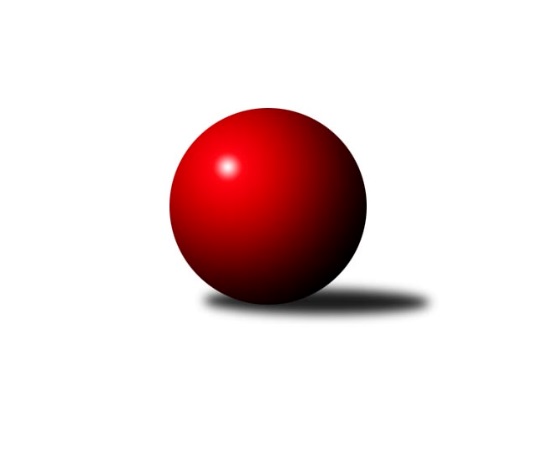 Č.16Ročník 2022/2023	23.2.2023Nejlepšího výkonu v tomto kole: 2496 dosáhlo družstvo: TJ Sokol Písek BOP Strakonice a Písek 2022/2023Výsledky 16. kolaSouhrnný přehled výsledků:TJ Blatná D	- TJ Sokol Písek B	2:6	2439:2496	6.0:6.0	22.2.TJ Fezko Strakonice C	- TJ Fezko Strakonice B	1:7	2253:2344	3.0:9.0	23.2.Tabulka družstev:	1.	TJ Blatná D	16	9	2	5	71.0 : 57.0 	101.5 : 90.5 	 2340	20	2.	TJ Fezko Strakonice B	16	8	2	6	74.5 : 53.5 	107.0 : 85.0 	 2309	18	3.	TJ Sokol Písek B	16	9	0	7	68.5 : 59.5 	103.5 : 88.5 	 2346	18	4.	TJ Fezko Strakonice C	16	4	0	12	42.0 : 86.0 	72.0 : 120.0 	 2254	8Podrobné výsledky kola:	 TJ Blatná D	2439	2:6	2496	TJ Sokol Písek B	Ondřej Skolek	 	 183 	 182 		365 	 0:2 	 425 	 	202 	 223		Pavel Sitter	Jaroslav Pýcha	 	 230 	 227 		457 	 1:1 	 443 	 	205 	 238		Kateřina Maršálková	Petra Prýmasová	 	 211 	 191 		402 	 1:1 	 417 	 	210 	 207		Marie Lukešová	Karel Koubek	 	 189 	 214 		403 	 1:1 	 433 	 	227 	 206		Iva Švejcarová	Miroslav Loukota	 	 183 	 195 		378 	 1:1 	 387 	 	204 	 183		Jiří Richter	Josef Navrátil	 	 217 	 217 		434 	 2:0 	 391 	 	195 	 196		Olga Procházkovározhodčí: Karel KoubekNejlepší výkon utkání: 457 - Jaroslav Pýcha	 TJ Fezko Strakonice C	2253	1:7	2344	TJ Fezko Strakonice B	Jaroslav Petráň	 	 195 	 171 		366 	 0:2 	 380 	 	203 	 177		Václav Kalous	Josef Herzig	 	 183 	 187 		370 	 0:2 	 416 	 	205 	 211		Eva Konzalová	Vladimír Falc	 	 187 	 184 		371 	 2:0 	 356 	 	175 	 181		Libor Hejpetr	Jaroslav Čejka	 	 189 	 163 		352 	 0:2 	 374 	 	191 	 183		Miroslav Trobl	Jiří Maťátko	 	 189 	 200 		389 	 1:1 	 405 	 	208 	 197		Jiří Linhart	Jakub Kareš	 	 187 	 218 		405 	 0:2 	 413 	 	189 	 224		Matyáš Hejpetrrozhodčí:  Vedoucí družstevNejlepší výkon utkání: 416 - Eva KonzalováPořadí jednotlivců:	jméno hráče	družstvo	celkem	plné	dorážka	chyby	poměr kuž.	Maximum	1.	Matyáš Hejpetr 	TJ Fezko Strakonice B	429.06	296.1	132.9	6.6	3/3	(471)	2.	Josef Navrátil 	TJ Blatná D	425.96	297.3	128.7	9.1	2/3	(481)	3.	Marie Lukešová 	TJ Sokol Písek B	424.28	294.2	130.1	6.0	3/3	(472)	4.	Václav Kalous 	TJ Fezko Strakonice B	420.86	290.5	130.4	6.7	2/3	(440)	5.	Jaroslav Pýcha 	TJ Blatná D	415.33	289.5	125.8	7.2	3/3	(457)	6.	Kateřina Maršálková 	TJ Sokol Písek B	411.94	287.4	124.6	9.4	3/3	(443)	7.	Luboš Skuhravý 	TJ Blatná D	407.60	292.6	115.0	8.6	3/3	(457)	8.	Adriana Němcová 	TJ Fezko Strakonice B	406.93	281.7	125.2	10.7	3/3	(446)	9.	Karel Palán 	TJ Fezko Strakonice C	406.62	284.7	122.0	8.3	3/3	(455)	10.	Zlatuše Hofmanová 	TJ Sokol Písek B	404.50	288.5	116.0	9.0	2/3	(424)	11.	Pavel Sitter 	TJ Sokol Písek B	402.45	281.4	121.1	9.2	3/3	(433)	12.	Martina Bendasová 	TJ Sokol Písek B	401.50	279.4	122.1	11.0	2/3	(426)	13.	Jakub Kareš 	TJ Fezko Strakonice C	400.61	277.5	123.2	8.6	3/3	(424)	14.	Petra Prýmasová 	TJ Blatná D	398.90	281.1	117.8	8.7	3/3	(437)	15.	Jiří Linhart 	TJ Fezko Strakonice B	397.76	278.0	119.8	9.9	3/3	(440)	16.	Iva Švejcarová 	TJ Sokol Písek B	396.22	279.5	116.7	9.0	3/3	(433)	17.	Václav Poklop 	TJ Fezko Strakonice B	395.14	284.0	111.1	11.3	3/3	(433)	18.	Karel Koubek 	TJ Blatná D	394.67	281.5	113.2	9.2	3/3	(475)	19.	Libor Hejpetr 	TJ Fezko Strakonice B	392.40	281.4	111.0	10.0	3/3	(439)	20.	Miroslav Kocour 	TJ Fezko Strakonice C	391.70	282.9	108.8	11.5	3/3	(444)	21.	Jiří Maťátko 	TJ Fezko Strakonice C	385.19	272.1	113.1	10.7	3/3	(463)	22.	Bohuslava Říhová 	TJ Blatná D	383.28	270.6	112.6	10.3	3/3	(423)	23.	Josef Kohout 	TJ Blatná D	379.39	268.8	110.6	11.4	3/3	(419)	24.	Ondřej Skolek 	TJ Blatná D	377.35	277.8	99.6	14.2	3/3	(414)	25.	Jiří Richter 	TJ Sokol Písek B	372.91	266.1	106.8	13.1	3/3	(411)	26.	František Nesveda 	TJ Blatná D	371.11	267.9	103.2	13.2	3/3	(443)	27.	Matěj Pekárek 	TJ Blatná D	371.00	265.0	106.0	8.5	2/3	(408)	28.	Olga Procházková 	TJ Sokol Písek B	369.79	267.8	102.0	12.6	3/3	(402)	29.	Miroslav Loukota 	TJ Blatná D	369.61	274.2	95.4	13.8	3/3	(395)	30.	Miroslav Procházka 	TJ Sokol Písek B	367.77	271.0	96.7	13.7	3/3	(394)	31.	Jaroslav Holfeld 	TJ Fezko Strakonice B	365.56	267.2	98.3	14.1	3/3	(402)	32.	Jaroslav Petráň 	TJ Fezko Strakonice C	362.19	274.0	88.2	16.8	3/3	(420)	33.	Jaroslav Čejka 	TJ Fezko Strakonice C	359.17	262.1	97.1	13.5	3/3	(396)	34.	Josef Herzig 	TJ Fezko Strakonice C	352.78	256.2	96.6	15.0	3/3	(384)	35.	Vladimír Falc 	TJ Fezko Strakonice C	349.33	258.8	90.6	16.3	3/3	(408)	36.	Eva Konzalová 	TJ Blatná D	343.80	253.2	90.6	16.8	2/3	(416)		Milada Pirožeková 	TJ Fezko Strakonice B	378.50	265.0	113.5	12.0	1/3	(385)		Marcela Kalesová 	TJ Fezko Strakonice B	361.00	254.0	107.0	9.0	1/3	(361)		Miroslav Trobl 	TJ Fezko Strakonice B	357.00	267.7	89.3	16.3	1/3	(374)Sportovně technické informace:Starty náhradníků:registrační číslo	jméno a příjmení 	datum startu 	družstvo	číslo startu
Hráči dopsaní na soupisku:registrační číslo	jméno a příjmení 	datum startu 	družstvo	Program dalšího kola:17. kolo2.3.2023	čt	16:00	TJ Fezko Strakonice C - TJ Blatná D	2.3.2023	čt	19:00	TJ Fezko Strakonice B - TJ Sokol Písek B	Nejlepší šestka kola - absolutněNejlepší šestka kola - absolutněNejlepší šestka kola - absolutněNejlepší šestka kola - absolutněNejlepší šestka kola - dle průměru kuželenNejlepší šestka kola - dle průměru kuželenNejlepší šestka kola - dle průměru kuželenNejlepší šestka kola - dle průměru kuželenNejlepší šestka kola - dle průměru kuželenPočetJménoNázev týmuVýkonPočetJménoNázev týmuPrůměr (%)Výkon5xJaroslav PýchaBlatná D4574xJaroslav PýchaBlatná D111.064572xKateřina MaršálkováPísek B4434xKateřina MaršálkováPísek B107.654439xJosef NavrátilBlatná D4341xEva KonzalováFezko B105.734165xIva ŠvejcarováPísek B4336xJosef NavrátilBlatná D105.474345xPavel SitterPísek B4255xIva ŠvejcarováPísek B105.224336xMarie LukešováPísek B41713xMatyáš HejpetrFezko B104.97413